Teimpléad Samplach bán don Phleanáil don Ghaeilge Ardteistiméireachta (mar threoir)Teimpléad Samplach bán don Phleanáil don Ghaeilge Ardteistiméireachta (mar threoir)Teimpléad Samplach bán don Phleanáil don Ghaeilge Ardteistiméireachta (mar threoir)Teimpléad Samplach bán don Phleanáil don Ghaeilge Ardteistiméireachta (mar threoir)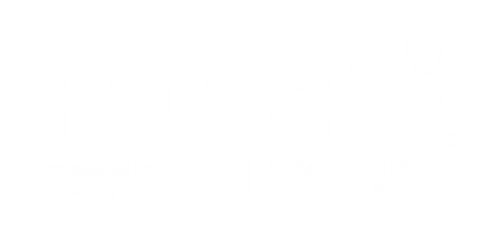 Ábhar/Topaic Feidhmeanna, Spriocanna foghlamaEiseamláirí(agus Feasacht teanga)GramadachStraitéisí foghlama & measúnaitheSraith Pictiúr:ÉisteachtLabhairtLéitheoireachtScríobhIdirghníomhú cainteLitearthacht agus Uimhearthacht: Litearthacht agus Uimhearthacht: Litearthacht agus Uimhearthacht: Litearthacht agus Uimhearthacht: Litearthacht agus Uimhearthacht: Litríocht:Litríocht:Litríocht:Litríocht:Litríocht:Athmhachnamh an mhúinteora: Athmhachnamh an mhúinteora: Athmhachnamh an mhúinteora: Athmhachnamh an mhúinteora: Athmhachnamh an mhúinteora: 